ПРОТОКОЛ №4/2019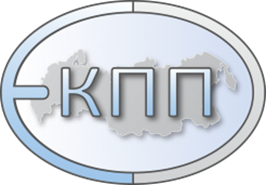 Протокол № 4/2019 заседание членов ЕКПП РО-Москва от 28.05.2019г                 Присутствовали:1.	Председатель РО Москва Рудакова М. А. 2.	Кантор А. М.3.       Соколов Д. В.4.	Трохова М. В. (по скайпу)5.       Федоренко Г. А.6.      Химчян З.А., Тихонова Т.Е. передали голос Рудакова М.А.Заседание проводилось очно в центре «Помощь душе».Вопросы повестки и принятые постановления заседания Правления РО МоскваПовестка заседания:Присвоение статуса тренингового аналитика, супервизора Поляновой Л. М.Продвижение «Психоаналитического практикума» в качестве сертификационного мероприятия ЕКПП Россия.Дальнейшие пути развитияДелегирование голосов на собрание ЕКПП Россия, которое состоится в СПБ на «Летней школе».Рудакова М.А. Уважаемые коллеги попрошу Вас проголосовать списком за повестку дня. Единогласно. Повестка дня принята единогласно.Присвоение статуса тренингового аналитика, супервизора Поляновой Л. М.Слушали: Рудакова М. А. Есть предложение Решетникова М. М. Поляновой Л.М. присвоить статус тренингового аналитика и супервизора. Так же Полянова Л.М. занималась обучение специалистов в области психоаналитической психотерапии. Коллеги попрошу высказаться по этому поводу. Трохова М. В. Людмилу Мстиславовну знаю давно как хорошего и грамотного специалиста, самое важное практикующий специалист. Активного продвиженца психоаналитической психотерапии. Возражений не имею.Соколов Д.В. Людмила Мстиславовна активно участвует в супервизионных группах, занимается продвижением психоаналитической парадигмы в медиа, занимает активную позицию в работе ЕКПП. В супервизионных группах ее высказывания в отношении случая носят весомых характер, всегда уместны. Ведет активную работу по информированию широкого круга людей о депрессиях. Считаю необходимым поддержать предложение Решетникова М.М.Кантор А.М. Знаю Людмилу Мстиславовну на протяжении длительного времени, еще по РПО. Она всегда была активна в социальной жизни и не равнодушна к психоанализу. Интересный и широко образованный человек, увлекающийся культурой. Поддерживаю кандидатуру Поляновой Л.М. на статус тренингового аналитика и супервизора.Федоренко Г.А. Людмила Мстиславовна очень корректный человек, считаю, что подобные качества очень важны для супервизора. Поддерживаю предложение Решетникова М.М.Рудакова М.А. Уважаемые коллеги, я считаю, что такой специалист в нашем РО нужен. Уважаемые коллеги предлагаю проголосовать за то, что бы утвердить продвижение Поляновой Л.М. на статус тренингового аналитика, супервизора ЕКПП. ЕдиногласноПостановили:Выдвинуть кандидатуру Поляновой Л.М. на статус тренингового аналитика, супервизора ЕКПП. Документы передать на рассмотрение КСИА ЕКПП Россия.Продвижение «Психоаналитического практикума» в качестве сертификационного мероприятия ЕКПП Россия.Слушали Рудакова М. А. Все наши соц. Сети ведутся, все мероприятия выкладываются. Подписчиков на ФБ 50 подписчиков, к сожалению, ФБ не дает приглашать очень много людей, но мы на регулярной основе это делаем. На уровне ЕКПП Россия сейчас ведутся переговоры о том, что бы запустить платную рекламу на ФБ. Я хотела бы отчитаться о тех мероприятиях, которые будут на следующий год, предоставить Вам информацию о специалистах которые будут читать свои доклады. Все специалисты уде получили два бланка для заполнения. Один – это информация о специалисте и второй информация о докладе. Докладчики тренинговые аналитики и супервизоры ЕКПП Поляноа Л.М., Соколов Д.В., Белокоскова-Михайлова Е.В., Трохова М.В., Кантор А.М., Галимова Л.М., Химчян З.Г., но учитывая то, что мы должны поддерживать и давать возможность нашим специалистам развиваться у нас будут читать свои доклады два специалиста Рудакова М.А и Федоренко Г.А. Кантор А.М. Мне не очень понятно, что такое сертификация. Нужно ли нам сертифицировать наши анонсы. Рудакова М.А. Мы предоставляем целиком программу, заполненные бланки докладчиков.Кантор А.М. Странно, что нужно сертифицировать отдельные доклады.Рудакова М.А. Сертификация необходима для того, что бы все участники могли получить сертификат и сертификат являлся валидным для дальнейшей сертификации. Федоренко Г.А. Как будут сертифицированы и будут ли вообще учтены при получении статусов уже пройденные мероприятия.Рудакова М.А. Да, мы предоставим отчет о проеденных мероприятиях и на основании этих отчетов все участники получат сертификат.Федоренко Г.А И в сертификате обязательно будет указанно количество часов теории и практики?Рудакова М.А. Да.Рудакова М.А. Попрошу Вас голосовать, кто за программу и кандидатуры для проведения «Психоаналитического практикума». Единогласно.Постановили:Принять программу «Психоаналитический практикум» разработанную Рудаковой М.А. без изменений и предоставить все необходимое для акредитации.Дальнейшие пути развития РО МоскваСлушали:Рудаковой М.А. Помимо «Психоаналитического практикума» в сентябре нам необходимо сертифицировать «Психоаналитические чтения».  Нам также необходимо продумать мероприятия по другим направлениям. Нам нужно развивать различные направления. Для этого предлагаю создать секции «Детского психоанализа», «Кляйнианского психоанализа». Давайте одумаем какие секции мы можем создать еще. Необходимо сделать что бы наши мероприятия проводились раз в квартал. Так как в нашем сообществе есть представители Юнгианского и Французкого психоанализа, возможно стоит сделать секции и этих направлений. Это нам всем пища для размышлений.Кантор А.М. Предлагаю, что бы у нас были освещены все направления. Эго психология, детский психоанализ, психология самости, прикладной философский психоанализ. Важно, чтобы все направления были представлены на сайте.Соколов Д.В. Предлагаю одну из секций возглавить Кантору А.М. Нужно создать список секций. Обменяться мнениями. Важно понять для чего и с какой целью мы это будем делать. Рудакова М.А. Предлагаю к следующей встрече подготовить список секций для каждого из членов правления кому какое направление интересно. Опираясь на регламент по науке. Ставлю на голосование – кто за то, что бы развивать секции. Единогласно.Постановили:К следующему правлению членам правления подготовить свои концепции относительно секций. Делегирование голосов на собрание ЕКПП Россия, которое состоится в СПБ на «Летней школе»Слушали:Рудакова М.А. Информирую Вас о том, что по правилам мы должны оформить документально передачу голосов для голосования на летней школе. 